Objektspezifische Hygiene-, Abstands- und Infektionsschutzregeln nach 
§ 5 ThürSARS-CoV-2-IfS-GrundVO in der Fassung vom 30. August 2020 für die SportanlageObjektspezifische Hygiene-, Abstands- und Infektionsschutzregeln nach 
§ 5 ThürSARS-CoV-2-IfS-GrundVO in der Fassung vom 30. August 2020 für die SportanlageObjektspezifische Hygiene-, Abstands- und Infektionsschutzregeln nach 
§ 5 ThürSARS-CoV-2-IfS-GrundVO in der Fassung vom 30. August 2020 für die Sportanlage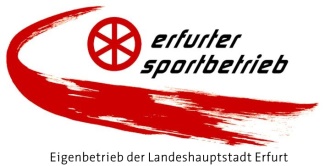 Name des ObjektesName des ObjektesName des ObjektesName des ObjektesBezeichnungEissportzentrum ErfurtEissportzentrum ErfurtAnschriftArnstädter Straße 53, 99096 ErfurtArnstädter Straße 53, 99096 ErfurtIn Ergänzung zu den Festlegungen des allgemeinen Infektionsschutzkonzeptes des Erfurter Sportbetriebes für die kommunalen Sportanlagen der Landeshauptstadt Erfurt
(abrufbar im Internet auf der Homepage des Erfurter Sportbetriebes) gelten für die o. a. Sportanlagen folgende objektspezifische Hygiene-, Abstands- und Infektionsschutzregeln:In Ergänzung zu den Festlegungen des allgemeinen Infektionsschutzkonzeptes des Erfurter Sportbetriebes für die kommunalen Sportanlagen der Landeshauptstadt Erfurt
(abrufbar im Internet auf der Homepage des Erfurter Sportbetriebes) gelten für die o. a. Sportanlagen folgende objektspezifische Hygiene-, Abstands- und Infektionsschutzregeln:In Ergänzung zu den Festlegungen des allgemeinen Infektionsschutzkonzeptes des Erfurter Sportbetriebes für die kommunalen Sportanlagen der Landeshauptstadt Erfurt
(abrufbar im Internet auf der Homepage des Erfurter Sportbetriebes) gelten für die o. a. Sportanlagen folgende objektspezifische Hygiene-, Abstands- und Infektionsschutzregeln:In Ergänzung zu den Festlegungen des allgemeinen Infektionsschutzkonzeptes des Erfurter Sportbetriebes für die kommunalen Sportanlagen der Landeshauptstadt Erfurt
(abrufbar im Internet auf der Homepage des Erfurter Sportbetriebes) gelten für die o. a. Sportanlagen folgende objektspezifische Hygiene-, Abstands- und Infektionsschutzregeln:Es bestehen keine Sonderregeln im Sinne des Infektionsschutzkonzeptes. Die Nutzung der Sportanlagen ist ausschließlich auf die Benutzung der Sportflächen:       (bei gedeckten Sportanlagen unter Beachtung der Höchstzahl gleichzeitiger Nutzer) sowie der Toilettenanlagen beschränkt.Es bestehen keine Sonderregeln im Sinne des Infektionsschutzkonzeptes. Die Nutzung der Sportanlagen ist ausschließlich auf die Benutzung der Sportflächen:       (bei gedeckten Sportanlagen unter Beachtung der Höchstzahl gleichzeitiger Nutzer) sowie der Toilettenanlagen beschränkt.Es bestehen keine Sonderregeln im Sinne des Infektionsschutzkonzeptes. Die Nutzung der Sportanlagen ist ausschließlich auf die Benutzung der Sportflächen:       (bei gedeckten Sportanlagen unter Beachtung der Höchstzahl gleichzeitiger Nutzer) sowie der Toilettenanlagen beschränkt.Für die Sportanlage gelten folgende gesonderten Maßnahmen im Sinne der §§ 3-5 der ThürSARS-CoV-2-MaßnFortentwVO:Für die Sportanlage gelten folgende gesonderten Maßnahmen im Sinne der §§ 3-5 der ThürSARS-CoV-2-MaßnFortentwVO:Für die Sportanlage gelten folgende gesonderten Maßnahmen im Sinne der §§ 3-5 der ThürSARS-CoV-2-MaßnFortentwVO:Spezielle Regelungen im Eissportzentrum ErfurtWegeführungEingang in das und Ausgang aus dem Eissportzentrum Erfurt sind getrennt.Der Eingang erfolgt über den Personaleingang rechts neben der Kasse.Der Ausgang erfolgt über die Gunda-Niemann-Stirnemann-Halle – Ausgang Drehkreuze. Ein- und Ausgang sind entsprechend gekennzeichnet.NutzerinformationenInformationen zu aktuellen Ankündigungen im Eissportzentrum erfolgen über eine Informationstafel im Eingangsbereich.HanddesinfektionHanddesinfektionen stehen im Eingangs- und Ausgangsbereich zur Verfügung. Diese sind mindestens beim Betreten der Anlage zwingend zu nutzen.Sanitäranlagen und UmkleidenDie Sanitäranlagen/Toiletten in der Gunda-Niemann-Stirnemann-Halle sind nur einzeln zu betreten. Für Nutzung von Umkleideräumen und Duschen wird die Einhaltung des Mindestabstandes als Grundlage der Nutzung vorgeschrieben. Die Sportler sind daher angehalten, nur mit so vielen Personen die betreffenden Räume zu betreten, die eine ständige Einhaltung des Mindestabstandes gewährleisten (z. B. durch Nutzung in Etappen).Zugang zu den SportflächenDer Zu- und Abgang zu den Sportflächen 400m-Bahn, Innenfeld und Bitumfeld erfolgt über den Tunnel.Sitzgelegenheiten und gemeinsam genutzte SportgeräteEine Nutzung der Sitzbank darf nur einzeln erfolgen (je Sitzbank eine Person).Nach dem Training erfolgt die Flächendesinfektion von genutzten Sportgeräten und Sitzmöglichkeiten durch den Nutzer eigenständig.Maximale Nutzerzahlen je SportraumDie maximale Nutzerzahl je Sportraum ist laut aktuell gültigem Stufenprinzip wie folgt festgelegt:* als reine Freiluftanlage ohne Funktionsgebäude außerhalb des Komplexes Eissportzentrum Erfurt, Zugang über entsprechendes Eingangstor. Eine Nutzung ist derzeit nur im organisierten Sport vorgesehen. Die verantwortlichen Übungsleiter regeln den Trainingsbetrieb selbstständig. Vor Ort stehen keine Sanitäreinrichtungen und keine Handdesinfektionen zur Verfügung.Die maximale Nutzeranzahl ist abhängig von der Flächengröße und der darauf ausgeübten sportlichen Bewegung.Sonstige Räumlichkeiten und EinrichtungenDie Nutzung der sonstigen Räumlichkeiten und Einrichtungen (Geschäftsstellen, dauerhaft überlassene Vereinsräume und gastronomische Einrichtungen) steht allein in Verantwortung der jeweiligen Mieter.Voraussetzung für die Nutzung der Sportanlage ist weiterhin das Vorliegen eines "Vereinsspezifischen Infektionsschutzkonzept zur Nutzung der Erfurter Sportanlagen", welches dem Erfurter Sportbetrieb vorzulegen und bei Benutzung durch die Verantwortliche/n Person/en des Vereins mitzuführen ist.Erfurt, 11.09.2020gez. Batschkus/CizekWerkleitung ESB